ДОУ________________________________________________________________________________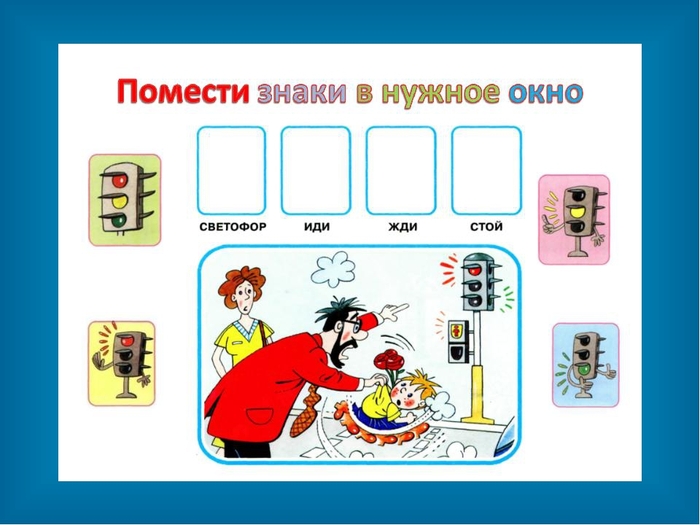 Задание 6


